Bài tập số 2Deadline 12am ngày 15/03Viết chương trình tính giá trị của 2 điện trở mắc song song hoặc mắc nối tiếp với điện trở được nhập vào từ bàn phím. Sử dụng câu lệnh điều kiện để lựa chọn loại mạch là song song hoặc nối tiếp. (viết hai trường hợp cho sử dụng hai loại câu điều kiện: if-else và switch-case ) (3đ)Gợi ý: giao diện để sinh viên tham khảo: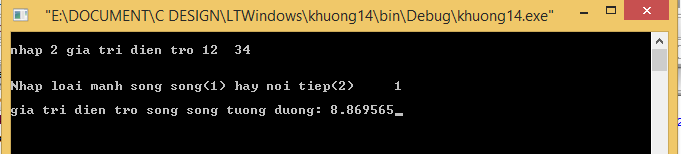 Viết chương trình phân loại sóng điện từ nếu người dùng nhập vào bước sóng của sóng. Phổ sóng điện từ như sau:(2đ)Gợi ý:  giao diện để sinh viên tham khảo (1e-11 được nhập từ bàn phím)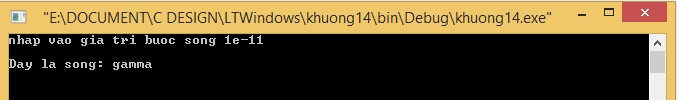 Viết chương trình giải phương trình bậc nhất ax+b=0Hướng dẫn:  Bước 1: Nhập hệ số a, bBước 2: Nếu a = 0 thì 			nếu b = 0 thì vô số nghiệm			ngược lại thì vô nghiệm		Nếu b ≠ 0 thì  x = - b/aBước 3: Kết luận phương trình có VSN, vô nghiệm hay có 1 nghiệm.Viết chương trình giải phương trình bậc hai ax2+bx+c=0Xét trường hợp a=0Xét trường hợp a khác 0Hướng dẫn:  Bước 1: Nhập hệ số a, b,cBước 2: Nếu a = 0 thì 			nếu b = 0 				nếu c = 0 thì vô số nghiệm				ngược lại thì vô nghiệm		nếu b ≠ 0 thì  x = - c/b		   Nếu a ≠ 0 thì			Tính delta = b2 - 4ac			Nếu delta <0 thì vô nghiệm			Nếu delta = 0 thì có 1 nghiệm x = -b/2*a			Nếu delta > 0 thì có hai nghiệm phân biệt				x1 = (-b+)/2/a  ,  x2 = (-b-)/2/a	Bước 3: Kết luận Lập trình nhập một số từ bàn phím (0 <= n <= 9) và in ra tên tiếng anh của nóVí du: nếu gõ n = 4 =>  Four Tính tiền điện, biết rằng giá trong định mức là 1000k/1kwh, giá ngoài định mức là 2000k/1kwh. Biết rằng quy định định mức cho từng hộ như sau:Hộ gia đình: 60kwh/ 1 thángHộ cán bộ: 90kwh/ 1 thángHộ kinh doanh: 200kwh/ 1 thángHộ sản xuất: 450 kwh/ 1 thángTênBướcsóngTia gamma≤ 0,01 nmTia X0,01 nm - 10 nmTia tửngoại10 nm - 380 nmÁnhsángnhìnthấy380 nm-700 nmTia hồngngoại700 nm - 1 mmVi ba1 mm - 1 metRadio1 mm - 100000 km